BASIC EDUCATIONAL DATA SYSTEM (BEDS) APPLICATIONFOR RELIGIOUS AND INDEPENDENT SCHOOLSCHANGE OF ADDRESSInstructionsSubmit the following documents to 	New York State Education DepartmentState Office of Religious and Independent Schools89 Washington Avenue, Room 1074 EBAAlbany, New York 12234 	The attached application, completed and signed; 	A current Certificate of Occupancy or Certificate of Compliance for the new site indicated on the application;Where applicable, please specify which portions of the building your school will occupy (e.g., floors 1 and 2 of a 4-story building). 	A fire inspection for the new site indicated on the application, dated within the past 12 months;Schools outside of New York City must have a local code enforcement official complete the attached Nonpublic School Building Fire Safety Report. Please note that the NYSED annual fire safety inspection report is not sufficient unless the local code enforcement official has completed that form.Schools located in New York City may submit Form A-106 from the FDNY; requests may be made at https://www1.nyc.gov/assets/fdny/downloads/pdf/business/public-buildings-web-inspection-request.pdf.  	A rental or lease agreement, if applicable. Basic Educational Data System (BEDS) Change of Address Application - Nonpublic SchoolsName of Nonpublic School: _______________________________________________Current BEDS Code: 	      ___ ___ ___ ___ ___ ___ ___ ___ ___ ___ ___ ___Current Address (location listed in current BEDS record):Address Line 1: ______________________________________________Address Line 2: ____________________________________________________City: _________________________	State: __________	Zip Code: __________ New Nonpublic School Address:Address Line 1: ______________________________________________Address Line 2: ____________________________________________________City: _________________________	State: __________	Zip Code: __________ Is this school a high school that is registered (or has pending registration) with NYSED? ___Y___NNonpublic Administrator Contact InformationName:  __________________________________________________________________Phone:  __________________________________________________________________Email:   __________________________________________________________________Date:    __________________________________________________________________Signature:  _______________________________________________________________The University of the State of New YorkTHE STATE EDUCATION DEPARTMENTState Office of Religious and Independent Schools - Room 1074 Education Building Annex Albany, New York 12234NONPUBLIC SCHOOL BUILDING FIRE SAFETY REPORTREQUIRED FOR ALL INITIAL BEDS APPLICATIONS AND ADDRESS CHANGE APPLICATIONS OUTSIDE OF NEW YORK CITY (PLEASE PRINT).  School Name: _________________________________________________________________________  												Facility/Building Name: _________________________________________________________________Street Address (NO PO Box Numbers): _____________________________________________________										City/Town/Village: ___________________________			Zip Code: __________________Name of Municipality Responsible for Local Code Enforcement: _______________________________Nonpublic School BEDS Code:  ____ ____ ____ ____ ____ ____ ____ ____ ____ ____ ____ ____INSTRUCTIONSThis form is required to be submitted with initial BEDS application and/or any address change application.This form is to be used for the initial year only.  Subsequent years require the Annual Fire Safety report to be filed as per NYS Education Law Section 807-a. (Please visit http://www.p12.nysed.gov/facplan/FireSafety/fire_safety_report_homepage.html.) A separate report must be completed for each building and location.Part I: General Information.  School officials must complete this section for initial BEDS application or address change application.Part IIItems 08A-2 through 08E-2 on the Non-Conformance Report Sheet – Must be completed for facilities with electrically operated partitions per Regulations of the Commissioner 155.25.Items 09A-2 through 26 on the Non-Conformance Report Sheet – Must be completed for all facilities per 2020 Fire Code of New York State and the 2020 Property Maintenance Code of New York State.The Non-Conformance Report Sheet must be completed for all schools. (see Appendix A for Code description)Part III Certifications.  To be completed by individuals as indicated, including the signature of the Local Municipal Code Enforcement Official.This form should be kept on file at the school for three years and must be available for public review.Part I: General Information and Fire/Life Safety HistoryInspection Date ___________________________Note: Please insert the date the actual inspection took place.Please indicate the primary use of this facility:STUDENT INSTRUCTION OTHER STUDENT USEPlease Specify: Is there a fire sprinkler system in this facility?	   YES       NO	 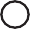 If YES, is the sprinkler alarm connected with the building alarm? 	   YES       NOIs there a fire hydrant system for facility protection?        	   YES       NOIf YES, indicate ownership of system (select one):PUBLIC OWNEDSCHOOL OWNEDOTHERPlease Specify: Indicate the ownership of this facilityLEASEDOWNEDWhat is the current gross Square footage of this facility? ____________________		(to the nearest whole ten feet)Fire and Emergency DrillsPer Section 807, paragraph 2 of the New York State Education Law entitled Fire and Emergency Drills, confirm that a copy of Section 807 has been printed and distributed as guidance to teaching staff as required.      YES       NOProvide dates of twelve fire and emergency drills required by Section 807 of Education Law held between September 1st and June 30th of the previous school year:FIRE & EMERGENCY DRILLSNOTE Eight (8) are required between September 1, and December 31Eight (8) drills are required to be evacuation drills.Four (4) drills are required to be lockdown drillsIf the required number of fire and emergency drills were not held during this reporting cycle, please describe the reason: _________________________________________________________________________________________________________Average time to evacuate this facility was: _______minutes   ________secondsConfirm that arson and fire prevention instruction was provided in accordance with Section 808 of the Education Law (revised 9/1/05) which requires every school in New York State to provide a minimum of 45 minutes of instruction in arson and fire prevention; injury prevention and life safety for each month that school is in session.	        YES       NO	Confirm that employee fire prevention, evacuation and fire safety training was provided, and records maintained are being maintained in accordance with Section F406 of the NYS Fire Code.	   YES       NO	Have there been any fires in this facility since the last annual fire safety inspection report?	   YES       NOIf YES, indicate: Total number of fires _________Total number of injuries _________Total cost of property damage ___________If the fire alarm system was activated since the last fire safety inspection, was the fire department immediately notified in accordance with Section F401.3.2 of the NYS Fire Code?	      YES       NOPart II:	   Nonpublic School Fire & Building Safety Non-Conformance Report Sheet School Name ________________________________	Building Name_______________________________Fire Inspection Performed by:Local Municipal Code Enforcement Official Signature: ____________________________________________________________________Name (Please Print): ______________________________________________________________________________________________Title: _____________________________________	Date__________________		Registry #_______________________	Part III: Nonpublic School CertificationsAppendix A - Fire and Building Safety Inspection Code Reference ChecklistPart II – Fire and Life Safety Standards Section II – BCommissioner of Education Regulations (8 NYCRR 155.25)Electrically Operated Partition (if N/A or electrically disconnected and locked out – go to Section 9)2020 Fire Code of New York StateGeneral Fire and Safety ProvisionsEmergency Planning and PreparednessFire Service FeaturesBuilding Services and SystemsBuilding Services and Systems (con’t.)Commercial Kitchen HoodsFire Resistance Rated ConstructionDecorative Material and FurnishingFire Protection SystemsMeans of EgressFlammable FinishesMotor Fuel- Dispensing Facilities & Repair GaragesWelding and Other Hot WorkHazardous MaterialsCompressed Gases2020 Property Maintenance Code of New York StateUnsafe Structures and EquipmentVacant PremisesOther RequirementsPart III – Nonpublic School CertificationsDateEvacuationLockdown123456789101112Item #Non-ConformanceDate CorrectedItem #Non-ConformanceDate CorrectedItem #Non-ConformanceDate Corrected08A-214A-220A-108B-214B-220B-108C-214C-220C-108D-214D-108E-214E-121A-309A-215A-222A-309B-215B-122B-309C-115C-222C-309D-115D-215E-123A-109F-223B-109G-216A-223C-116B-223D-210A-216C-210B-216D-224A-310C-110D-117A-325A-117B-225B-111A-217C-225C-111B-117D-211C-217E-126A-311D-217F-311E-117G-117H-212A-117I-212B-317J-112C-217K-1If any additional non-conformances are observed, check item 26A-3 and list the Code section below.________________________________________________________________________________________________________InspectorThe inspector has been provided with a copy of the previous year’s school fire safety report:Yes______    No______    If any additional non-conformances are observed, check item 26A-3 and list the Code section below.________________________________________________________________________________________________________InspectorThe inspector has been provided with a copy of the previous year’s school fire safety report:Yes______    No______    If any additional non-conformances are observed, check item 26A-3 and list the Code section below.________________________________________________________________________________________________________InspectorThe inspector has been provided with a copy of the previous year’s school fire safety report:Yes______    No______    If any additional non-conformances are observed, check item 26A-3 and list the Code section below.________________________________________________________________________________________________________InspectorThe inspector has been provided with a copy of the previous year’s school fire safety report:Yes______    No______    12D-217L-1If any additional non-conformances are observed, check item 26A-3 and list the Code section below.________________________________________________________________________________________________________InspectorThe inspector has been provided with a copy of the previous year’s school fire safety report:Yes______    No______    If any additional non-conformances are observed, check item 26A-3 and list the Code section below.________________________________________________________________________________________________________InspectorThe inspector has been provided with a copy of the previous year’s school fire safety report:Yes______    No______    If any additional non-conformances are observed, check item 26A-3 and list the Code section below.________________________________________________________________________________________________________InspectorThe inspector has been provided with a copy of the previous year’s school fire safety report:Yes______    No______    If any additional non-conformances are observed, check item 26A-3 and list the Code section below.________________________________________________________________________________________________________InspectorThe inspector has been provided with a copy of the previous year’s school fire safety report:Yes______    No______    12E-1If any additional non-conformances are observed, check item 26A-3 and list the Code section below.________________________________________________________________________________________________________InspectorThe inspector has been provided with a copy of the previous year’s school fire safety report:Yes______    No______    If any additional non-conformances are observed, check item 26A-3 and list the Code section below.________________________________________________________________________________________________________InspectorThe inspector has been provided with a copy of the previous year’s school fire safety report:Yes______    No______    If any additional non-conformances are observed, check item 26A-3 and list the Code section below.________________________________________________________________________________________________________InspectorThe inspector has been provided with a copy of the previous year’s school fire safety report:Yes______    No______    If any additional non-conformances are observed, check item 26A-3 and list the Code section below.________________________________________________________________________________________________________InspectorThe inspector has been provided with a copy of the previous year’s school fire safety report:Yes______    No______    12F-118A-2If any additional non-conformances are observed, check item 26A-3 and list the Code section below.________________________________________________________________________________________________________InspectorThe inspector has been provided with a copy of the previous year’s school fire safety report:Yes______    No______    If any additional non-conformances are observed, check item 26A-3 and list the Code section below.________________________________________________________________________________________________________InspectorThe inspector has been provided with a copy of the previous year’s school fire safety report:Yes______    No______    If any additional non-conformances are observed, check item 26A-3 and list the Code section below.________________________________________________________________________________________________________InspectorThe inspector has been provided with a copy of the previous year’s school fire safety report:Yes______    No______    If any additional non-conformances are observed, check item 26A-3 and list the Code section below.________________________________________________________________________________________________________InspectorThe inspector has been provided with a copy of the previous year’s school fire safety report:Yes______    No______    12G-118B-2If any additional non-conformances are observed, check item 26A-3 and list the Code section below.________________________________________________________________________________________________________InspectorThe inspector has been provided with a copy of the previous year’s school fire safety report:Yes______    No______    If any additional non-conformances are observed, check item 26A-3 and list the Code section below.________________________________________________________________________________________________________InspectorThe inspector has been provided with a copy of the previous year’s school fire safety report:Yes______    No______    If any additional non-conformances are observed, check item 26A-3 and list the Code section below.________________________________________________________________________________________________________InspectorThe inspector has been provided with a copy of the previous year’s school fire safety report:Yes______    No______    If any additional non-conformances are observed, check item 26A-3 and list the Code section below.________________________________________________________________________________________________________InspectorThe inspector has been provided with a copy of the previous year’s school fire safety report:Yes______    No______    12H-118C-2If any additional non-conformances are observed, check item 26A-3 and list the Code section below.________________________________________________________________________________________________________InspectorThe inspector has been provided with a copy of the previous year’s school fire safety report:Yes______    No______    If any additional non-conformances are observed, check item 26A-3 and list the Code section below.________________________________________________________________________________________________________InspectorThe inspector has been provided with a copy of the previous year’s school fire safety report:Yes______    No______    If any additional non-conformances are observed, check item 26A-3 and list the Code section below.________________________________________________________________________________________________________InspectorThe inspector has been provided with a copy of the previous year’s school fire safety report:Yes______    No______    If any additional non-conformances are observed, check item 26A-3 and list the Code section below.________________________________________________________________________________________________________InspectorThe inspector has been provided with a copy of the previous year’s school fire safety report:Yes______    No______    12I-118D-2If any additional non-conformances are observed, check item 26A-3 and list the Code section below.________________________________________________________________________________________________________InspectorThe inspector has been provided with a copy of the previous year’s school fire safety report:Yes______    No______    If any additional non-conformances are observed, check item 26A-3 and list the Code section below.________________________________________________________________________________________________________InspectorThe inspector has been provided with a copy of the previous year’s school fire safety report:Yes______    No______    If any additional non-conformances are observed, check item 26A-3 and list the Code section below.________________________________________________________________________________________________________InspectorThe inspector has been provided with a copy of the previous year’s school fire safety report:Yes______    No______    If any additional non-conformances are observed, check item 26A-3 and list the Code section below.________________________________________________________________________________________________________InspectorThe inspector has been provided with a copy of the previous year’s school fire safety report:Yes______    No______    12J-1If any additional non-conformances are observed, check item 26A-3 and list the Code section below.________________________________________________________________________________________________________InspectorThe inspector has been provided with a copy of the previous year’s school fire safety report:Yes______    No______    If any additional non-conformances are observed, check item 26A-3 and list the Code section below.________________________________________________________________________________________________________InspectorThe inspector has been provided with a copy of the previous year’s school fire safety report:Yes______    No______    If any additional non-conformances are observed, check item 26A-3 and list the Code section below.________________________________________________________________________________________________________InspectorThe inspector has been provided with a copy of the previous year’s school fire safety report:Yes______    No______    If any additional non-conformances are observed, check item 26A-3 and list the Code section below.________________________________________________________________________________________________________InspectorThe inspector has been provided with a copy of the previous year’s school fire safety report:Yes______    No______    12K-119A-3If any additional non-conformances are observed, check item 26A-3 and list the Code section below.________________________________________________________________________________________________________InspectorThe inspector has been provided with a copy of the previous year’s school fire safety report:Yes______    No______    If any additional non-conformances are observed, check item 26A-3 and list the Code section below.________________________________________________________________________________________________________InspectorThe inspector has been provided with a copy of the previous year’s school fire safety report:Yes______    No______    If any additional non-conformances are observed, check item 26A-3 and list the Code section below.________________________________________________________________________________________________________InspectorThe inspector has been provided with a copy of the previous year’s school fire safety report:Yes______    No______    If any additional non-conformances are observed, check item 26A-3 and list the Code section below.________________________________________________________________________________________________________InspectorThe inspector has been provided with a copy of the previous year’s school fire safety report:Yes______    No______    12L-119B-2If any additional non-conformances are observed, check item 26A-3 and list the Code section below.________________________________________________________________________________________________________InspectorThe inspector has been provided with a copy of the previous year’s school fire safety report:Yes______    No______    If any additional non-conformances are observed, check item 26A-3 and list the Code section below.________________________________________________________________________________________________________InspectorThe inspector has been provided with a copy of the previous year’s school fire safety report:Yes______    No______    If any additional non-conformances are observed, check item 26A-3 and list the Code section below.________________________________________________________________________________________________________InspectorThe inspector has been provided with a copy of the previous year’s school fire safety report:Yes______    No______    If any additional non-conformances are observed, check item 26A-3 and list the Code section below.________________________________________________________________________________________________________InspectorThe inspector has been provided with a copy of the previous year’s school fire safety report:Yes______    No______    12M-119C-1If any additional non-conformances are observed, check item 26A-3 and list the Code section below.________________________________________________________________________________________________________InspectorThe inspector has been provided with a copy of the previous year’s school fire safety report:Yes______    No______    If any additional non-conformances are observed, check item 26A-3 and list the Code section below.________________________________________________________________________________________________________InspectorThe inspector has been provided with a copy of the previous year’s school fire safety report:Yes______    No______    If any additional non-conformances are observed, check item 26A-3 and list the Code section below.________________________________________________________________________________________________________InspectorThe inspector has been provided with a copy of the previous year’s school fire safety report:Yes______    No______    If any additional non-conformances are observed, check item 26A-3 and list the Code section below.________________________________________________________________________________________________________InspectorThe inspector has been provided with a copy of the previous year’s school fire safety report:Yes______    No______    12N-119D-1If any additional non-conformances are observed, check item 26A-3 and list the Code section below.________________________________________________________________________________________________________InspectorThe inspector has been provided with a copy of the previous year’s school fire safety report:Yes______    No______    If any additional non-conformances are observed, check item 26A-3 and list the Code section below.________________________________________________________________________________________________________InspectorThe inspector has been provided with a copy of the previous year’s school fire safety report:Yes______    No______    If any additional non-conformances are observed, check item 26A-3 and list the Code section below.________________________________________________________________________________________________________InspectorThe inspector has been provided with a copy of the previous year’s school fire safety report:Yes______    No______    If any additional non-conformances are observed, check item 26A-3 and list the Code section below.________________________________________________________________________________________________________InspectorThe inspector has been provided with a copy of the previous year’s school fire safety report:Yes______    No______    12O-219E-1If any additional non-conformances are observed, check item 26A-3 and list the Code section below.________________________________________________________________________________________________________InspectorThe inspector has been provided with a copy of the previous year’s school fire safety report:Yes______    No______    If any additional non-conformances are observed, check item 26A-3 and list the Code section below.________________________________________________________________________________________________________InspectorThe inspector has been provided with a copy of the previous year’s school fire safety report:Yes______    No______    If any additional non-conformances are observed, check item 26A-3 and list the Code section below.________________________________________________________________________________________________________InspectorThe inspector has been provided with a copy of the previous year’s school fire safety report:Yes______    No______    If any additional non-conformances are observed, check item 26A-3 and list the Code section below.________________________________________________________________________________________________________InspectorThe inspector has been provided with a copy of the previous year’s school fire safety report:Yes______    No______    19F-1If any additional non-conformances are observed, check item 26A-3 and list the Code section below.________________________________________________________________________________________________________InspectorThe inspector has been provided with a copy of the previous year’s school fire safety report:Yes______    No______    If any additional non-conformances are observed, check item 26A-3 and list the Code section below.________________________________________________________________________________________________________InspectorThe inspector has been provided with a copy of the previous year’s school fire safety report:Yes______    No______    If any additional non-conformances are observed, check item 26A-3 and list the Code section below.________________________________________________________________________________________________________InspectorThe inspector has been provided with a copy of the previous year’s school fire safety report:Yes______    No______    If any additional non-conformances are observed, check item 26A-3 and list the Code section below.________________________________________________________________________________________________________InspectorThe inspector has been provided with a copy of the previous year’s school fire safety report:Yes______    No______    13A-219G-1If any additional non-conformances are observed, check item 26A-3 and list the Code section below.________________________________________________________________________________________________________InspectorThe inspector has been provided with a copy of the previous year’s school fire safety report:Yes______    No______    If any additional non-conformances are observed, check item 26A-3 and list the Code section below.________________________________________________________________________________________________________InspectorThe inspector has been provided with a copy of the previous year’s school fire safety report:Yes______    No______    If any additional non-conformances are observed, check item 26A-3 and list the Code section below.________________________________________________________________________________________________________InspectorThe inspector has been provided with a copy of the previous year’s school fire safety report:Yes______    No______    If any additional non-conformances are observed, check item 26A-3 and list the Code section below.________________________________________________________________________________________________________InspectorThe inspector has been provided with a copy of the previous year’s school fire safety report:Yes______    No______    13B-219H-2If any additional non-conformances are observed, check item 26A-3 and list the Code section below.________________________________________________________________________________________________________InspectorThe inspector has been provided with a copy of the previous year’s school fire safety report:Yes______    No______    If any additional non-conformances are observed, check item 26A-3 and list the Code section below.________________________________________________________________________________________________________InspectorThe inspector has been provided with a copy of the previous year’s school fire safety report:Yes______    No______    If any additional non-conformances are observed, check item 26A-3 and list the Code section below.________________________________________________________________________________________________________InspectorThe inspector has been provided with a copy of the previous year’s school fire safety report:Yes______    No______    If any additional non-conformances are observed, check item 26A-3 and list the Code section below.________________________________________________________________________________________________________InspectorThe inspector has been provided with a copy of the previous year’s school fire safety report:Yes______    No______    If any additional non-conformances are observed, check item 26A-3 and list the Code section below.________________________________________________________________________________________________________InspectorThe inspector has been provided with a copy of the previous year’s school fire safety report:Yes______    No______    If any additional non-conformances are observed, check item 26A-3 and list the Code section below.________________________________________________________________________________________________________InspectorThe inspector has been provided with a copy of the previous year’s school fire safety report:Yes______    No______    If any additional non-conformances are observed, check item 26A-3 and list the Code section below.________________________________________________________________________________________________________InspectorThe inspector has been provided with a copy of the previous year’s school fire safety report:Yes______    No______    If any additional non-conformances are observed, check item 26A-3 and list the Code section below.________________________________________________________________________________________________________InspectorThe inspector has been provided with a copy of the previous year’s school fire safety report:Yes______    No______    Section III-A.	  Local Municipal Code Enforcement Official     The individual noted below inspected this building on ________________(date) and the information in this Report represents, to the best of their knowledge and belief, an accurate description of the building and conditions they observed.  The individual that performed this inspection has maintained their certification requirements pursuant to Title 19 Part 434.5(a)(2).  Name of Inspector:  _____________________________      Title: _____________________Signature of Inspector:  ___________________________    Telephone #: (____) ______________	                        Registry #___ ___________________                                       (as designated by the NYS Fire Administrator)Name of Municipal Code Enforcement Official: ______________________________Signature of Municipal Code Enforcement Official: ___________________________City/Town/Village: ___________________________Section III-B.	  Building Administrator or Designee The individual noted below certifies that this building was inspected as indicated in Section III-A above.Name:	_____________________________ 	 Title:	_____________________________ Telephone #:	(    ) ____________________Section III-C.	  School Administrator, Director, or Headmaster I hereby submit this fire inspection report on behalf of the Board of Trustees and certify that:Public notice of report availability has been published;  Any nonconformances noted as corrected on the Nonpublic Fire Safety Non-Conformance Report Sheet portion of this report were corrected on the date indicated; andFor any uncorrected nonconformances that appear on this report, the Board of Trustees, at the meeting held pursuant to Section 807-a of New York State Education Law, adopted a written plan of correction for those nonconformances, and such plan is available for public inspection.Name:  _____________________________ 	Title:  ________________________________	Signature:  _____________________________      Telephone #: (___)______________________Code/PointsDescriptionA-2Partitions are operated by two key operated, tamperproof, constant pressure, switches wired in series, remotely located at opposite ends and opposite sides of, and in view of, the partition.B-2    The partition is capable of being reversed at any point in the extend or stack travel cycle.C-2Device(s) are provided for all partitions that will stop the forward or backward motion of the partition and stop the stacking motion of the partition when a body or object passes between the leading panel of such partition and a wall or other termination point, or when a body or object is in the stacking area of such partition.D-2Appropriate and conspicuous notice regarding the safe and proper operation of the electrically operated partition, required training, and supervision of students is posted in all partition operator locations.E-2Records of inspection, testing, and maintenance of electrically operated partitions are available for review. Records verify that maintenance was performed in accordance with the manufacturer’s instructions and recommended service interval.Code/PointsDescriptionCode SectionA-2Combustible waste and vegetation shall not create a hazardF304B-2Open flames are prohibited except in supervised science and technologylabsF308.2C-1Storage in buildings in orderly.F315D-1Storage ceiling clearance of 24 inches is maintained in non-sprinklered areas of buildings or 18 inches below sprinkler head deflectors insprinklered areas of the buildingF315F-2Combustibles are not stored in boiler rooms, mechanical rooms, orelectrical equipment rooms.F315G-2Fueled equipment shall not be stored, operated or repaired within abuilding.F313Code/PointsDescriptionCode SectionA-2Fire safety and evacuation plans are prepared, maintained, and available for review.F403 F404B-2Safety Data Sheets (SDS) are complete and available on premises.F407C-1Hazardous material containers and rooms are properly identified.F407D-1Records of hazardous material inventory statements are provided.F407PointsDescriptionCode SectionA-2Fire apparatus access roads are maintained and unobstructed. (NOTE: Gates are permitted)F503B-1Flat roofs, less than 30 degrees, are free from obstruction.F316C-2Private fire service hydrants, mains, and tanks are properly maintained and tested.F507D-2Fire hydrants are maintained free from obstruction.F507E-1Fire protection equipment and locations are identified and maintained.F509PointsDescriptionCode SectionA-1Equipment access is maintained.F603B-3Portable unvented heaters are prohibitedF603C-2Above-ground gas meters are protected from damage.F603D-2Records of inspection, testing, and maintenance of emergency and standby power systems are maintained on premises and are available for inspection.F1203E-1No electrical system hazards observed or reported.F604F-1Service equipment areas are adequately illuminated.F604G-1Electrical service and branch equipment working space is unobstructed.F604H-1Electrical room doors and all disconnects are identified.F604I-1Unapproved multi-plug adapters are not used.F604J-1Extension cords are properly used; not a substitute for permanent wiring.F604K-1Outlet, switch, junction boxes, and wire splices are covered.F604L-1Refrigeration systems are accessible, properly labeled, and records of periodic testing are available on premises.F605Non-Conformance PointsDescriptionCode SectionM-1Approved elevator emergency signs are provided.F606N-1Emergency elevator keys are properly located in an approved location for immediate use by the fire department.F606O-2Heating equipment, chimneys, and vents are maintained and are in properworking order.F603code/pointsDescriptionCode SectionA-2Kitchen hood is provided and maintained at commercially used equipment capable of producing grease vapors or smoke.F607B-2Hood fire extinguishing system, where provided, is maintained and servicedin accordance with Section F904 of the 2015 IFC.F607code/pointsDescriptionCode SectionA-2Fire resistance rating of rated construction is maintained.F703B-2Opening protectives are properly maintained and are not blocked or made inoperable.F704C-2Doors requiring closers are not rendered inoperable by removal of thecloser of the installation of any non-automatic hold open device.F705D-1Records of annual inspections of sliding and rolling fire doors are available.F705E-1Swinging fire & smoke doors close AND latch automatically from anypositionF705Code/pointsDescriptionCode SectionA-2Furnishings do not obstruct or obscure exits.F807B-1Storage of clothing and personal belongings in corridors and lobbies is compliantF807C-2Artwork and teaching materials are limited to not more than 20% of the corridor wall area.F807D-2Curtains, drapes, hangings, and other decorative materials suspended from walls or ceiling shall comply with Section 807.4 and shall notexceed 10% of the specific wall or ceiling to which they are attachedF807E-1Artwork and teaching materials in classrooms limited to not more than 50% of the specific wall area to which they are attachedF807code/pointsDescriptionCode SectionA-2Fire detection, alarm, and extinguishing systems are operative; and inspection, testing, and maintenance records are maintained and availablefor review on premises.F901B-2Portable fire extinguishers are located in a conspicuous location, arereadily accessible, are not obstructed or obscured, and are maintained in accordance with this section and NFPA.F906C-2Fire pumps are inspected, tested, and maintained in accordance with this section and NFPA 25 and records are available on premises for review.F913D-2Carbon Monoxide detection and alarm systems are operative and maintained in accordance with Code; and records are available for reviewon premises.F915Code/pointsDescriptionCode SectionA-3The required capacity of means of egress is free of obstructions.F1031B-2Exterior exits are free from obstruction, including ice and snow.F1031C-2Curtains, drapes, and decorations shall not be placed to obstruct exits or visibility thereof.F1031D-2Exit signs are provided in rooms or areas which require two or more exits.F1013E-1Exit sign placement shall be such that no point in an exit access corridor is more than 100 feet from the nearest visible exit sign.F1013F-3Doors shall be readily operable from the egress side without use of a keyor special knowledge or effort. Electromagnetic locking devices are not allowed.PM702.3G-1Occupant load is conspicuously posted in all assembly spaces where occupant load exceeds 49 persons.F1004H-2Means of egress are provided with emergency lighting.F1104.5I-2Tactile signs stating “EXIT” and complying with ICC/ANSI, A117.1 are provided adjacent to each door to an egress stairway.F1013J-1Aisles are provided in all occupied spaces containing seats, tables, furnishings, displays, and similar fixtures of equipment and areunobstructed at all times.F1104.23K-1Stairways that travel below the level of exit discharge are clearly defined.F1104.21L-1Required exit signs are provided with emergency illumination.F1104.3Code/pointsDescriptionCode SectionA-2Electrical wiring and equipment in spray areas shall be explosion proof.F2403B-2“No Welding” signs shall be posted in the vicinity of the paint spraying areas and paint storage areas.F2403C-2Portable fire extinguishers rated for high hazard shall be provided in paint spraying areas.F2404D-2Spraying areas, exhaust fan blades, and exhaust ducts shall be kept free from the accumulation of deposits of combustible residues.F2403Code/pointsDescriptionCode SectionA-3An approved, clearly identified and readily accessible emergency disconnect switch shall be provided for fuel dispensers and distinctlylabeled “Emergency Fuel Shutoff.”F2303B-2Approved fire extinguishers, with a minimum rating of 2-A: 20-B:C, shall be located within 75 feet of pumps, dispensers, and storage tanks.F2305C-1Approved warning signs shall be posted in the fuel dispensing area.F2305D-1Daily inventory records are maintained for underground fuel storage tanks.F2306E-1Above-ground tanks are protected from impact by motor vehicles.F2306F-1Sources of ignition shall not be located within 18 inches of the floor in repair garages.F2311G-1Appropriately rated fire extinguishers are provided in repair garages.F2311H-2A non-coin operated telephone or other means to notify the fire department is provided on-site.F2304Code/pointsDescriptionCode SectionA-1Hot work is conducted in areas designed or authorized for that work.F3501B-1Combustible materials are protected to prevent ignition.F3504C-1Fire extinguishers with a minimum 2-A:20-B:C ratings are located within 30 feet of hot work area.F3504Code/pointsDescriptionCode SectionA-3The storage, use & handling of all hazardous materials are in accordance with Fire Code Section 5003.F5003Code/pointsDescriptionCode SectionA-3Compressed gas containers are marked in accordance with CGA C-7.F5303B-3Compressed gas containers are secured and protected.F5303C-3Protective caps, plugs, or devices are in place.F5303Code/pointsDescriptionCode SectionA-1Required equipment systems, devices, and safeguards are maintained in good working order.PM106B-1Non-required equipment, devices, and systems are maintained in goodworking order or removed.PM106C-1All exterior property and premises shall be maintained in a clean, safe, and sanitary condition.PM302D-2Certificate of elevator inspection is available for review.PM606An unsafe structure is one that is found to be dangerous to life, health, property, or safety of the public or the occupants of the structure by not providing minimum safeguards to protect or warn occupants in the event of fire, or because such structure contains unsafe equipment or is so damaged, decayed, dilapidated, structurally unsafe, or of such faulty construction or unstable foundation, that partial or complete collapse is possible.An unsafe structure is one that is found to be dangerous to life, health, property, or safety of the public or the occupants of the structure by not providing minimum safeguards to protect or warn occupants in the event of fire, or because such structure contains unsafe equipment or is so damaged, decayed, dilapidated, structurally unsafe, or of such faulty construction or unstable foundation, that partial or complete collapse is possible.An unsafe structure is one that is found to be dangerous to life, health, property, or safety of the public or the occupants of the structure by not providing minimum safeguards to protect or warn occupants in the event of fire, or because such structure contains unsafe equipment or is so damaged, decayed, dilapidated, structurally unsafe, or of such faulty construction or unstable foundation, that partial or complete collapse is possible.Unsafe equipment includes any boiler, heating equipment, elevator, moving stairway, electrical wiring or device, flammable liquid containers or other equipment on the premises or within the structure which is in such disrepair or condition that such equipment is a hazard to life, health, property, or safety of the public or occupants of the premises or structure.Unsafe equipment includes any boiler, heating equipment, elevator, moving stairway, electrical wiring or device, flammable liquid containers or other equipment on the premises or within the structure which is in such disrepair or condition that such equipment is a hazard to life, health, property, or safety of the public or occupants of the premises or structure.Unsafe equipment includes any boiler, heating equipment, elevator, moving stairway, electrical wiring or device, flammable liquid containers or other equipment on the premises or within the structure which is in such disrepair or condition that such equipment is a hazard to life, health, property, or safety of the public or occupants of the premises or structure.non-conformance code/pointsDescriptionCode SectionA-3If, in the opinion of the inspector, the building or equipment is deemed unsafe, as described above, or unfit, unlawful or dangerous for occupancy per the conditions described in 2020 Property Maintenance Code of New York State Section 107; such structure shall be condemned, and the inspector shall check this item on the nonconformance sheet, provide a written explanation of the hazard, and IMMEDIATELY contact the New York State Education DepartmentOffice of Facilities Planning at 518-474-3906.PM107Code/pointsDescriptionCode SectionA-1Temporarily unoccupied buildings, structures, premises or portions thereof, including tenant spaces, shall be safeguarded and maintained.F311.1.1through 311.6B-1Vacant structures and premises thereof or vacant land shall be maintained in a clean, safe, secure and sanitary condition.PM301.3C-1Exterior Property Areas and premises shall be maintained in a clean, safe, secure and sanitary condition.PM302non-conformance codes/pointsDescriptionCode SectionA-3Document violations of any provisions of the 2020 Fire Code of New York State that are not specifically called out on this form. List the section number of each code requirement detailing the specifics of the violation.Inspector to cite the specific code section to identify the deficiency ornon-conformanceA-4B-4Section III-A:    Name, Title and Telephone Number of Local Municipal Code Enforcement OfficialFire Inspector’s Registry Number (designated by the NYS Fire Administrator)Name of the City, Town, or Village Local Municipal Code Enforcement OfficialC-4Section III-B:   Building Administrator Name Building Administrator’s TitleTelephone NumberD-4Section III-CName of the School Director or HeadmasterSchool Director or Headmaster’s SignatureTelephone Number